Пәні:ФизикаҰзақ мерзімді жоспардың бөлімі: ҚысымПәні:ФизикаҰзақ мерзімді жоспардың бөлімі: ҚысымПәні:ФизикаҰзақ мерзімді жоспардың бөлімі: ҚысымПәні:ФизикаҰзақ мерзімді жоспардың бөлімі: ҚысымПәні:ФизикаҰзақ мерзімді жоспардың бөлімі: ҚысымМектеп: С.Рахымов  атындағы  ЖОМ  КМММектеп: С.Рахымов  атындағы  ЖОМ  КМММектеп: С.Рахымов  атындағы  ЖОМ  КМММектеп: С.Рахымов  атындағы  ЖОМ  КММКүні:27.01.2021 жКүні:27.01.2021 жКүні:27.01.2021 жКүні:27.01.2021 жКүні:27.01.2021 жМұғалімнің аты жөні: Максутова   РайханМұғалімнің аты жөні: Максутова   РайханМұғалімнің аты жөні: Максутова   РайханМұғалімнің аты жөні: Максутова   РайханСынып: 7 Ә	                              Қатысқандар:        ҚатыспағандарСынып: 7 Ә	                              Қатысқандар:        ҚатыспағандарСынып: 7 Ә	                              Қатысқандар:        ҚатыспағандарСынып: 7 Ә	                              Қатысқандар:        ҚатыспағандарСынып: 7 Ә	                              Қатысқандар:        ҚатыспағандарҚатысушылар саны:Қатысушылар саны:Қатысушылар саны:Қатыспағандар:              Қатысқандар:Сабақ тақырыбыСабақ тақырыбыСабақ тақырыбыСабақ тақырыбыҚатынас   ыдыстарҚатынас   ыдыстарҚатынас   ыдыстарҚатынас   ыдыстарҚатынас   ыдыстарОсы сабақта жүзеге асатын оқу мақсаты (оқу жоспарына сілтеме)  Осы сабақта жүзеге асатын оқу мақсаты (оқу жоспарына сілтеме)  Осы сабақта жүзеге асатын оқу мақсаты (оқу жоспарына сілтеме)  Осы сабақта жүзеге асатын оқу мақсаты (оқу жоспарына сілтеме)  7.3.1.6 – қатынас ыдыстарды қолдануға мысалдар келтіруҚатынас ыдыстардағы қысымның таралуын білу және түсіну.7.3.1.6 – қатынас ыдыстарды қолдануға мысалдар келтіруҚатынас ыдыстардағы қысымның таралуын білу және түсіну.7.3.1.6 – қатынас ыдыстарды қолдануға мысалдар келтіруҚатынас ыдыстардағы қысымның таралуын білу және түсіну.7.3.1.6 – қатынас ыдыстарды қолдануға мысалдар келтіруҚатынас ыдыстардағы қысымның таралуын білу және түсіну.7.3.1.6 – қатынас ыдыстарды қолдануға мысалдар келтіруҚатынас ыдыстардағы қысымның таралуын білу және түсіну.Сабақ мақсатыСабақ мақсатыСабақ мақсатыСабақ мақсатыБaрлық оқушылaр iстeй aлaды:   Қатынас ыдыстардың қандай ыдыстар екенін біледі және мысалдар келтіре алады. Көптeгeн оқушылaр iстeй aлaды:  Қатынас ыдыстардың формуласын біледі,сұйықтың тығыздығымен деңгейін есептей алады.  Кeйбiр оқушылaр iстeй aлaды:Пішіні әр түрліқатынас ыдыстардағы сұйықтардың деңгейлерін ажыратып айтып бере алады,  өмірмен байланыстырып, мысалдар келтіреді.Бaрлық оқушылaр iстeй aлaды:   Қатынас ыдыстардың қандай ыдыстар екенін біледі және мысалдар келтіре алады. Көптeгeн оқушылaр iстeй aлaды:  Қатынас ыдыстардың формуласын біледі,сұйықтың тығыздығымен деңгейін есептей алады.  Кeйбiр оқушылaр iстeй aлaды:Пішіні әр түрліқатынас ыдыстардағы сұйықтардың деңгейлерін ажыратып айтып бере алады,  өмірмен байланыстырып, мысалдар келтіреді.Бaрлық оқушылaр iстeй aлaды:   Қатынас ыдыстардың қандай ыдыстар екенін біледі және мысалдар келтіре алады. Көптeгeн оқушылaр iстeй aлaды:  Қатынас ыдыстардың формуласын біледі,сұйықтың тығыздығымен деңгейін есептей алады.  Кeйбiр оқушылaр iстeй aлaды:Пішіні әр түрліқатынас ыдыстардағы сұйықтардың деңгейлерін ажыратып айтып бере алады,  өмірмен байланыстырып, мысалдар келтіреді.Бaрлық оқушылaр iстeй aлaды:   Қатынас ыдыстардың қандай ыдыстар екенін біледі және мысалдар келтіре алады. Көптeгeн оқушылaр iстeй aлaды:  Қатынас ыдыстардың формуласын біледі,сұйықтың тығыздығымен деңгейін есептей алады.  Кeйбiр оқушылaр iстeй aлaды:Пішіні әр түрліқатынас ыдыстардағы сұйықтардың деңгейлерін ажыратып айтып бере алады,  өмірмен байланыстырып, мысалдар келтіреді.Бaрлық оқушылaр iстeй aлaды:   Қатынас ыдыстардың қандай ыдыстар екенін біледі және мысалдар келтіре алады. Көптeгeн оқушылaр iстeй aлaды:  Қатынас ыдыстардың формуласын біледі,сұйықтың тығыздығымен деңгейін есептей алады.  Кeйбiр оқушылaр iстeй aлaды:Пішіні әр түрліқатынас ыдыстардағы сұйықтардың деңгейлерін ажыратып айтып бере алады,  өмірмен байланыстырып, мысалдар келтіреді.Бағалау  критериіБағалау  критериіБағалау  критериіБағалау  критериіҚатынас ыдыстардың түрлерін біледі Қатынас ыдыстардағы сұйықтардың деңгейін анықтай алады, есептейді. Ауырлық күшінің  әсерінен сұйықтың ыдыс түбіне түсіретін қысымы сұйықтың тығыздығы мен баған биіктігіне тәуелді болатындығы жайында біледі, тәжірибе арқылы анықтайды. Қатынас ыдыстардың түрлерін біледі Қатынас ыдыстардағы сұйықтардың деңгейін анықтай алады, есептейді. Ауырлық күшінің  әсерінен сұйықтың ыдыс түбіне түсіретін қысымы сұйықтың тығыздығы мен баған биіктігіне тәуелді болатындығы жайында біледі, тәжірибе арқылы анықтайды. Қатынас ыдыстардың түрлерін біледі Қатынас ыдыстардағы сұйықтардың деңгейін анықтай алады, есептейді. Ауырлық күшінің  әсерінен сұйықтың ыдыс түбіне түсіретін қысымы сұйықтың тығыздығы мен баған биіктігіне тәуелді болатындығы жайында біледі, тәжірибе арқылы анықтайды. Қатынас ыдыстардың түрлерін біледі Қатынас ыдыстардағы сұйықтардың деңгейін анықтай алады, есептейді. Ауырлық күшінің  әсерінен сұйықтың ыдыс түбіне түсіретін қысымы сұйықтың тығыздығы мен баған биіктігіне тәуелді болатындығы жайында біледі, тәжірибе арқылы анықтайды. Қатынас ыдыстардың түрлерін біледі Қатынас ыдыстардағы сұйықтардың деңгейін анықтай алады, есептейді. Ауырлық күшінің  әсерінен сұйықтың ыдыс түбіне түсіретін қысымы сұйықтың тығыздығы мен баған биіктігіне тәуелді болатындығы жайында біледі, тәжірибе арқылы анықтайды. Тілдік мақсаттарТілдік мақсаттарТілдік мақсаттарТілдік мақсаттарОқушылар өздерінің түсініктерін көрсететін жаңа сөздерді пайдаланулары  керек.Олар терминдерді түсіну және қолдану керек. Арнайы пәндік лексика мен терминология:Оқушылар өздерінің түсініктерін көрсететін жаңа сөздерді пайдаланулары  керек.Олар терминдерді түсіну және қолдану керек. Арнайы пәндік лексика мен терминология:Оқушылар өздерінің түсініктерін көрсететін жаңа сөздерді пайдаланулары  керек.Олар терминдерді түсіну және қолдану керек. Арнайы пәндік лексика мен терминология:Оқушылар өздерінің түсініктерін көрсететін жаңа сөздерді пайдаланулары  керек.Олар терминдерді түсіну және қолдану керек. Арнайы пәндік лексика мен терминология:Оқушылар өздерінің түсініктерін көрсететін жаңа сөздерді пайдаланулары  керек.Олар терминдерді түсіну және қолдану керек. Арнайы пәндік лексика мен терминология:Құндылықтарды дарытуҚұндылықтарды дарытуҚұндылықтарды дарытуҚұндылықтарды дарытуОқушыларды адамгершілікке, патриоттық сезімді бойларына сіңдіру.Оқушыларды адамгершілікке, патриоттық сезімді бойларына сіңдіру.Оқушыларды адамгершілікке, патриоттық сезімді бойларына сіңдіру.Оқушыларды адамгершілікке, патриоттық сезімді бойларына сіңдіру.Оқушыларды адамгершілікке, патриоттық сезімді бойларына сіңдіру.Пән аралық байланысПән аралық байланысПән аралық байланысПән аралық байланысМатематикамен байланыс арқылы математикалық есептеулерді дұрыс жүргізуді, график салуда масштаб сақтауды жүзеге асыру.  Тарих және геграфия  пәндерімен байланыстыМатематикамен байланыс арқылы математикалық есептеулерді дұрыс жүргізуді, график салуда масштаб сақтауды жүзеге асыру.  Тарих және геграфия  пәндерімен байланыстыМатематикамен байланыс арқылы математикалық есептеулерді дұрыс жүргізуді, график салуда масштаб сақтауды жүзеге асыру.  Тарих және геграфия  пәндерімен байланыстыМатематикамен байланыс арқылы математикалық есептеулерді дұрыс жүргізуді, график салуда масштаб сақтауды жүзеге асыру.  Тарих және геграфия  пәндерімен байланыстыМатематикамен байланыс арқылы математикалық есептеулерді дұрыс жүргізуді, график салуда масштаб сақтауды жүзеге асыру.  Тарих және геграфия  пәндерімен байланыстыАКТ-ны қолдану дағдыларыАКТ-ны қолдану дағдыларыАКТ-ны қолдану дағдыларыАКТ-ны қолдану дағдыларыПрезентация және  интернет желісінен алынған мәліметтерді  АКТ көмегімен  ұсынуПрезентация және  интернет желісінен алынған мәліметтерді  АКТ көмегімен  ұсынуПрезентация және  интернет желісінен алынған мәліметтерді  АКТ көмегімен  ұсынуПрезентация және  интернет желісінен алынған мәліметтерді  АКТ көмегімен  ұсынуПрезентация және  интернет желісінен алынған мәліметтерді  АКТ көмегімен  ұсынуҚосымшa  бiлiмҚосымшa  бiлiмҚосымшa  бiлiмҚосымшa  бiлiмБiлeдi: Қатынас ыдыстарды,  үй тұрмысында қолданылатынын. Бiлуi кeрeк: Қатынас ыдыстардың деңгейлерінің жасалу жолын, табиғатта қолданылатын жерлерін. Бiлeдi: Қатынас ыдыстарды,  үй тұрмысында қолданылатынын. Бiлуi кeрeк: Қатынас ыдыстардың деңгейлерінің жасалу жолын, табиғатта қолданылатын жерлерін. Бiлeдi: Қатынас ыдыстарды,  үй тұрмысында қолданылатынын. Бiлуi кeрeк: Қатынас ыдыстардың деңгейлерінің жасалу жолын, табиғатта қолданылатын жерлерін. Бiлeдi: Қатынас ыдыстарды,  үй тұрмысында қолданылатынын. Бiлуi кeрeк: Қатынас ыдыстардың деңгейлерінің жасалу жолын, табиғатта қолданылатын жерлерін. Бiлeдi: Қатынас ыдыстарды,  үй тұрмысында қолданылатынын. Бiлуi кeрeк: Қатынас ыдыстардың деңгейлерінің жасалу жолын, табиғатта қолданылатын жерлерін. Бастапқы   білімБастапқы   білімБастапқы   білімБастапқы   білімСұйықтар  мен газдардағы  қысым. Паскаль  заңыСұйықтар  мен газдардағы  қысым. Паскаль  заңыСұйықтар  мен газдардағы  қысым. Паскаль  заңыСұйықтар  мен газдардағы  қысым. Паскаль  заңыСұйықтар  мен газдардағы  қысым. Паскаль  заңыСабақ барысыСабақ барысыСабақ барысыСабақ барысыСабақ барысыСабақ барысыСабақ барысыСабақ барысыСабақ барысыЖоспарланған сабақ кезеңдеріСабақта жоспарланған қызмет (іс-әрекет)Сабақта жоспарланған қызмет (іс-әрекет)Сабақта жоспарланған қызмет (іс-әрекет)Сабақта жоспарланған қызмет (іс-әрекет)Сабақта жоспарланған қызмет (іс-әрекет)Сабақта жоспарланған қызмет (іс-әрекет)РесурстарРесурстарСабақтың басы5  минҰйымдастыру  кезеңі 2 минутСынып оқушыларымен амандасып, сыныпта жағымды орта құрамын.Топтарға ат  беруҮй тапсырмасын тексеру«Шындық, жалған» әдісі1. Қысым дегеніміз бетке перпендикуляр әрекет ететін күштің осы беттің ауданына қатынасымен анықталатын физикалық шаманы атаймыз. (шындық)2. ХБ жүйесі бойынша қысының өлшем бірлігі Ньютон (жалған, Паскаль)3. Бетке перпендикуляр әрекетет етін күштің осы беттің ауданына қатынасым енанықталатын физикалық шаманы қысым күші деп атайды. (шындық)4.Қатты денелер қысымды күштің әрекет ету бағытында жеткізеді. (шындық)5. Денеге әрекет етуші күш неғұрлым көп болса, соғұрлым түсірілетін қысым да аз. (жалған, көп)6. Қысымды Е әрпімен белгілейді.  (жалған, р)7.Сұйықтар мен газдардың қысымын зерттеген еңбектері үшін француз физигі Блез Паскальдың құрметіне Паскаль заңы деп аталған. (шындық)8.Сұйықтар мен газдардағы  қысымың  формуласы  р=ρgh  (шындық)9.Қатты денелердегі  қысымның  формуласы   (шындық)10.Молекула  заттың  ең кіші бөлінбейтін  бөлшегі (жалған)11.ХБ жүйесінде  биіктіктің  өлшем бірлігі  сантиметр (жалған)12.Қысымның  өлшем  бірлігі  Паскаль (шындық) Оқушылар тәтті  тиындармен бағаланады.Ұйымдастыру  кезеңі 2 минутСынып оқушыларымен амандасып, сыныпта жағымды орта құрамын.Топтарға ат  беруҮй тапсырмасын тексеру«Шындық, жалған» әдісі1. Қысым дегеніміз бетке перпендикуляр әрекет ететін күштің осы беттің ауданына қатынасымен анықталатын физикалық шаманы атаймыз. (шындық)2. ХБ жүйесі бойынша қысының өлшем бірлігі Ньютон (жалған, Паскаль)3. Бетке перпендикуляр әрекетет етін күштің осы беттің ауданына қатынасым енанықталатын физикалық шаманы қысым күші деп атайды. (шындық)4.Қатты денелер қысымды күштің әрекет ету бағытында жеткізеді. (шындық)5. Денеге әрекет етуші күш неғұрлым көп болса, соғұрлым түсірілетін қысым да аз. (жалған, көп)6. Қысымды Е әрпімен белгілейді.  (жалған, р)7.Сұйықтар мен газдардың қысымын зерттеген еңбектері үшін француз физигі Блез Паскальдың құрметіне Паскаль заңы деп аталған. (шындық)8.Сұйықтар мен газдардағы  қысымың  формуласы  р=ρgh  (шындық)9.Қатты денелердегі  қысымның  формуласы   (шындық)10.Молекула  заттың  ең кіші бөлінбейтін  бөлшегі (жалған)11.ХБ жүйесінде  биіктіктің  өлшем бірлігі  сантиметр (жалған)12.Қысымның  өлшем  бірлігі  Паскаль (шындық) Оқушылар тәтті  тиындармен бағаланады.Ұйымдастыру  кезеңі 2 минутСынып оқушыларымен амандасып, сыныпта жағымды орта құрамын.Топтарға ат  беруҮй тапсырмасын тексеру«Шындық, жалған» әдісі1. Қысым дегеніміз бетке перпендикуляр әрекет ететін күштің осы беттің ауданына қатынасымен анықталатын физикалық шаманы атаймыз. (шындық)2. ХБ жүйесі бойынша қысының өлшем бірлігі Ньютон (жалған, Паскаль)3. Бетке перпендикуляр әрекетет етін күштің осы беттің ауданына қатынасым енанықталатын физикалық шаманы қысым күші деп атайды. (шындық)4.Қатты денелер қысымды күштің әрекет ету бағытында жеткізеді. (шындық)5. Денеге әрекет етуші күш неғұрлым көп болса, соғұрлым түсірілетін қысым да аз. (жалған, көп)6. Қысымды Е әрпімен белгілейді.  (жалған, р)7.Сұйықтар мен газдардың қысымын зерттеген еңбектері үшін француз физигі Блез Паскальдың құрметіне Паскаль заңы деп аталған. (шындық)8.Сұйықтар мен газдардағы  қысымың  формуласы  р=ρgh  (шындық)9.Қатты денелердегі  қысымның  формуласы   (шындық)10.Молекула  заттың  ең кіші бөлінбейтін  бөлшегі (жалған)11.ХБ жүйесінде  биіктіктің  өлшем бірлігі  сантиметр (жалған)12.Қысымның  өлшем  бірлігі  Паскаль (шындық) Оқушылар тәтті  тиындармен бағаланады.Ұйымдастыру  кезеңі 2 минутСынып оқушыларымен амандасып, сыныпта жағымды орта құрамын.Топтарға ат  беруҮй тапсырмасын тексеру«Шындық, жалған» әдісі1. Қысым дегеніміз бетке перпендикуляр әрекет ететін күштің осы беттің ауданына қатынасымен анықталатын физикалық шаманы атаймыз. (шындық)2. ХБ жүйесі бойынша қысының өлшем бірлігі Ньютон (жалған, Паскаль)3. Бетке перпендикуляр әрекетет етін күштің осы беттің ауданына қатынасым енанықталатын физикалық шаманы қысым күші деп атайды. (шындық)4.Қатты денелер қысымды күштің әрекет ету бағытында жеткізеді. (шындық)5. Денеге әрекет етуші күш неғұрлым көп болса, соғұрлым түсірілетін қысым да аз. (жалған, көп)6. Қысымды Е әрпімен белгілейді.  (жалған, р)7.Сұйықтар мен газдардың қысымын зерттеген еңбектері үшін француз физигі Блез Паскальдың құрметіне Паскаль заңы деп аталған. (шындық)8.Сұйықтар мен газдардағы  қысымың  формуласы  р=ρgh  (шындық)9.Қатты денелердегі  қысымның  формуласы   (шындық)10.Молекула  заттың  ең кіші бөлінбейтін  бөлшегі (жалған)11.ХБ жүйесінде  биіктіктің  өлшем бірлігі  сантиметр (жалған)12.Қысымның  өлшем  бірлігі  Паскаль (шындық) Оқушылар тәтті  тиындармен бағаланады.Ұйымдастыру  кезеңі 2 минутСынып оқушыларымен амандасып, сыныпта жағымды орта құрамын.Топтарға ат  беруҮй тапсырмасын тексеру«Шындық, жалған» әдісі1. Қысым дегеніміз бетке перпендикуляр әрекет ететін күштің осы беттің ауданына қатынасымен анықталатын физикалық шаманы атаймыз. (шындық)2. ХБ жүйесі бойынша қысының өлшем бірлігі Ньютон (жалған, Паскаль)3. Бетке перпендикуляр әрекетет етін күштің осы беттің ауданына қатынасым енанықталатын физикалық шаманы қысым күші деп атайды. (шындық)4.Қатты денелер қысымды күштің әрекет ету бағытында жеткізеді. (шындық)5. Денеге әрекет етуші күш неғұрлым көп болса, соғұрлым түсірілетін қысым да аз. (жалған, көп)6. Қысымды Е әрпімен белгілейді.  (жалған, р)7.Сұйықтар мен газдардың қысымын зерттеген еңбектері үшін француз физигі Блез Паскальдың құрметіне Паскаль заңы деп аталған. (шындық)8.Сұйықтар мен газдардағы  қысымың  формуласы  р=ρgh  (шындық)9.Қатты денелердегі  қысымның  формуласы   (шындық)10.Молекула  заттың  ең кіші бөлінбейтін  бөлшегі (жалған)11.ХБ жүйесінде  биіктіктің  өлшем бірлігі  сантиметр (жалған)12.Қысымның  өлшем  бірлігі  Паскаль (шындық) Оқушылар тәтті  тиындармен бағаланады.Ұйымдастыру  кезеңі 2 минутСынып оқушыларымен амандасып, сыныпта жағымды орта құрамын.Топтарға ат  беруҮй тапсырмасын тексеру«Шындық, жалған» әдісі1. Қысым дегеніміз бетке перпендикуляр әрекет ететін күштің осы беттің ауданына қатынасымен анықталатын физикалық шаманы атаймыз. (шындық)2. ХБ жүйесі бойынша қысының өлшем бірлігі Ньютон (жалған, Паскаль)3. Бетке перпендикуляр әрекетет етін күштің осы беттің ауданына қатынасым енанықталатын физикалық шаманы қысым күші деп атайды. (шындық)4.Қатты денелер қысымды күштің әрекет ету бағытында жеткізеді. (шындық)5. Денеге әрекет етуші күш неғұрлым көп болса, соғұрлым түсірілетін қысым да аз. (жалған, көп)6. Қысымды Е әрпімен белгілейді.  (жалған, р)7.Сұйықтар мен газдардың қысымын зерттеген еңбектері үшін француз физигі Блез Паскальдың құрметіне Паскаль заңы деп аталған. (шындық)8.Сұйықтар мен газдардағы  қысымың  формуласы  р=ρgh  (шындық)9.Қатты денелердегі  қысымның  формуласы   (шындық)10.Молекула  заттың  ең кіші бөлінбейтін  бөлшегі (жалған)11.ХБ жүйесінде  биіктіктің  өлшем бірлігі  сантиметр (жалған)12.Қысымның  өлшем  бірлігі  Паскаль (шындық) Оқушылар тәтті  тиындармен бағаланады.     1-топ:Қысым2-топ: Сұйық3-топ: Газ4-топ: ҚаттыӘрбір  дұрыс жауапқа  оқушы  жеке  бағаланады.Интербелсенді  тақта     1-топ:Қысым2-топ: Сұйық3-топ: Газ4-топ: ҚаттыӘрбір  дұрыс жауапқа  оқушы  жеке  бағаланады.Интербелсенді  тақтаСабақтың ортасы15Жаңа  сабақ.  Қатынас  ыдыстар.Оқушыларға  тақтадан әртүрлі пішіндегі және үй тұрмысында қолданылып жүрген  қатынас ыдыстардың суреттерін көрсетіп, ойларын білу сабақтың тақырыбын ашу. Қатынас ыдыстар деп екі ұшы ашық орталары жалғасқан ыдыстарды айтады.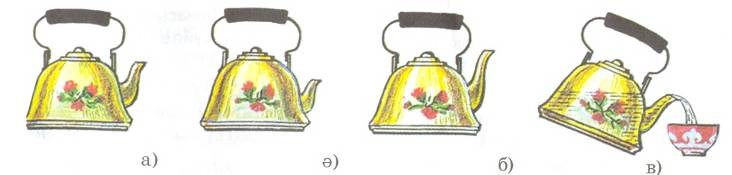 а - суретін қарасаңдар ондағы шшайнектің шүмегі оның бетінің деңгейімен бірдей екенін, ә- суретінде оның шүмегі оның ортан белінен ақ келетінін және б- суретінде оның шүмегі оның деңгейінен аса ұзын болса қалай болар еді?- деп сұрақ тудырып оқушылардың ойын тыңдап сабаққа түсініктеме беру. Ә,б- суреттеріндегі қатынас ыдыстар дұрыс жасалмағанын ажаратып айту, ал в- суретіндегі шайнек дұрыс жасалғанын, одан құйылған су төгілмей дұрыс құйылатынын көруге болады. Қатынас ыдыстардың қасиеттеріКез келген пішінді қатынас ыдыстардағы тыныш тұрған біртекті сұйықтың еркін беттері бірдей деңгейде боладыЕгер қатынас ыдыстардың әр тармағына әр түрлі сұйық құйсақ онда олардың деңгейлері бірдей болмайды, демек ол сұйықтардың тығыздықтарына байланысты болады қорыта айтқанда: Қысымдары тең болғанда, тығыздығы үлкен сұйық бағанының биіктігі тығыздығы аз сұйық бағанының биіктігінен кем болады. 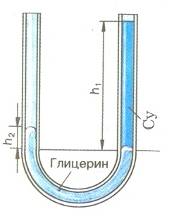 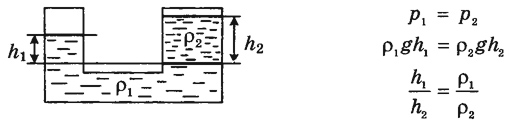 Қатынас ыдыстардағы әртекті сұйық бағандарының биіктігі олардың тығыздықтарына кері пропор ционал. Қатынас  ыдыстар  қасиеті  үй  тұрмысында қолданылатын  ыдыстардан  басқа  қоғамда  су бұрқағы, су құбыры,  кемені шлюздеуде практикалық  қолданылады.                                     Су бұрқағы – қоғамда  қалаға  әдемілік, көрік  беру үшін  және  гүлзарларды суару  үшін т.б. қолданылады.  Қалада  балалар  паркінде  әртүрлі  сумен  ойын түрлерінде  шоу ретінде қолданылады.         Су құбыры – су тасымалдауға  арналған  құбыр. Су құбырының екі түрі болады:  тұрмыстық және өндірістік.  Жаңа  сабақты теориялық түрде  түсіндіріп  болғаннан кейін оны  практикалық  жүзінде  оқушыларға  көрсетіп беремінЖаңа  сабақты  қорытындылау үшін әр топқа  «Адасқан әріптер» әдісі  арқылы  жаңа  сабақты  қорытындылаймынЖаңа  сабақ.  Қатынас  ыдыстар.Оқушыларға  тақтадан әртүрлі пішіндегі және үй тұрмысында қолданылып жүрген  қатынас ыдыстардың суреттерін көрсетіп, ойларын білу сабақтың тақырыбын ашу. Қатынас ыдыстар деп екі ұшы ашық орталары жалғасқан ыдыстарды айтады.а - суретін қарасаңдар ондағы шшайнектің шүмегі оның бетінің деңгейімен бірдей екенін, ә- суретінде оның шүмегі оның ортан белінен ақ келетінін және б- суретінде оның шүмегі оның деңгейінен аса ұзын болса қалай болар еді?- деп сұрақ тудырып оқушылардың ойын тыңдап сабаққа түсініктеме беру. Ә,б- суреттеріндегі қатынас ыдыстар дұрыс жасалмағанын ажаратып айту, ал в- суретіндегі шайнек дұрыс жасалғанын, одан құйылған су төгілмей дұрыс құйылатынын көруге болады. Қатынас ыдыстардың қасиеттеріКез келген пішінді қатынас ыдыстардағы тыныш тұрған біртекті сұйықтың еркін беттері бірдей деңгейде боладыЕгер қатынас ыдыстардың әр тармағына әр түрлі сұйық құйсақ онда олардың деңгейлері бірдей болмайды, демек ол сұйықтардың тығыздықтарына байланысты болады қорыта айтқанда: Қысымдары тең болғанда, тығыздығы үлкен сұйық бағанының биіктігі тығыздығы аз сұйық бағанының биіктігінен кем болады. Қатынас ыдыстардағы әртекті сұйық бағандарының биіктігі олардың тығыздықтарына кері пропор ционал. Қатынас  ыдыстар  қасиеті  үй  тұрмысында қолданылатын  ыдыстардан  басқа  қоғамда  су бұрқағы, су құбыры,  кемені шлюздеуде практикалық  қолданылады.                                     Су бұрқағы – қоғамда  қалаға  әдемілік, көрік  беру үшін  және  гүлзарларды суару  үшін т.б. қолданылады.  Қалада  балалар  паркінде  әртүрлі  сумен  ойын түрлерінде  шоу ретінде қолданылады.         Су құбыры – су тасымалдауға  арналған  құбыр. Су құбырының екі түрі болады:  тұрмыстық және өндірістік.  Жаңа  сабақты теориялық түрде  түсіндіріп  болғаннан кейін оны  практикалық  жүзінде  оқушыларға  көрсетіп беремінЖаңа  сабақты  қорытындылау үшін әр топқа  «Адасқан әріптер» әдісі  арқылы  жаңа  сабақты  қорытындылаймынЖаңа  сабақ.  Қатынас  ыдыстар.Оқушыларға  тақтадан әртүрлі пішіндегі және үй тұрмысында қолданылып жүрген  қатынас ыдыстардың суреттерін көрсетіп, ойларын білу сабақтың тақырыбын ашу. Қатынас ыдыстар деп екі ұшы ашық орталары жалғасқан ыдыстарды айтады.а - суретін қарасаңдар ондағы шшайнектің шүмегі оның бетінің деңгейімен бірдей екенін, ә- суретінде оның шүмегі оның ортан белінен ақ келетінін және б- суретінде оның шүмегі оның деңгейінен аса ұзын болса қалай болар еді?- деп сұрақ тудырып оқушылардың ойын тыңдап сабаққа түсініктеме беру. Ә,б- суреттеріндегі қатынас ыдыстар дұрыс жасалмағанын ажаратып айту, ал в- суретіндегі шайнек дұрыс жасалғанын, одан құйылған су төгілмей дұрыс құйылатынын көруге болады. Қатынас ыдыстардың қасиеттеріКез келген пішінді қатынас ыдыстардағы тыныш тұрған біртекті сұйықтың еркін беттері бірдей деңгейде боладыЕгер қатынас ыдыстардың әр тармағына әр түрлі сұйық құйсақ онда олардың деңгейлері бірдей болмайды, демек ол сұйықтардың тығыздықтарына байланысты болады қорыта айтқанда: Қысымдары тең болғанда, тығыздығы үлкен сұйық бағанының биіктігі тығыздығы аз сұйық бағанының биіктігінен кем болады. Қатынас ыдыстардағы әртекті сұйық бағандарының биіктігі олардың тығыздықтарына кері пропор ционал. Қатынас  ыдыстар  қасиеті  үй  тұрмысында қолданылатын  ыдыстардан  басқа  қоғамда  су бұрқағы, су құбыры,  кемені шлюздеуде практикалық  қолданылады.                                     Су бұрқағы – қоғамда  қалаға  әдемілік, көрік  беру үшін  және  гүлзарларды суару  үшін т.б. қолданылады.  Қалада  балалар  паркінде  әртүрлі  сумен  ойын түрлерінде  шоу ретінде қолданылады.         Су құбыры – су тасымалдауға  арналған  құбыр. Су құбырының екі түрі болады:  тұрмыстық және өндірістік.  Жаңа  сабақты теориялық түрде  түсіндіріп  болғаннан кейін оны  практикалық  жүзінде  оқушыларға  көрсетіп беремінЖаңа  сабақты  қорытындылау үшін әр топқа  «Адасқан әріптер» әдісі  арқылы  жаңа  сабақты  қорытындылаймынЖаңа  сабақ.  Қатынас  ыдыстар.Оқушыларға  тақтадан әртүрлі пішіндегі және үй тұрмысында қолданылып жүрген  қатынас ыдыстардың суреттерін көрсетіп, ойларын білу сабақтың тақырыбын ашу. Қатынас ыдыстар деп екі ұшы ашық орталары жалғасқан ыдыстарды айтады.а - суретін қарасаңдар ондағы шшайнектің шүмегі оның бетінің деңгейімен бірдей екенін, ә- суретінде оның шүмегі оның ортан белінен ақ келетінін және б- суретінде оның шүмегі оның деңгейінен аса ұзын болса қалай болар еді?- деп сұрақ тудырып оқушылардың ойын тыңдап сабаққа түсініктеме беру. Ә,б- суреттеріндегі қатынас ыдыстар дұрыс жасалмағанын ажаратып айту, ал в- суретіндегі шайнек дұрыс жасалғанын, одан құйылған су төгілмей дұрыс құйылатынын көруге болады. Қатынас ыдыстардың қасиеттеріКез келген пішінді қатынас ыдыстардағы тыныш тұрған біртекті сұйықтың еркін беттері бірдей деңгейде боладыЕгер қатынас ыдыстардың әр тармағына әр түрлі сұйық құйсақ онда олардың деңгейлері бірдей болмайды, демек ол сұйықтардың тығыздықтарына байланысты болады қорыта айтқанда: Қысымдары тең болғанда, тығыздығы үлкен сұйық бағанының биіктігі тығыздығы аз сұйық бағанының биіктігінен кем болады. Қатынас ыдыстардағы әртекті сұйық бағандарының биіктігі олардың тығыздықтарына кері пропор ционал. Қатынас  ыдыстар  қасиеті  үй  тұрмысында қолданылатын  ыдыстардан  басқа  қоғамда  су бұрқағы, су құбыры,  кемені шлюздеуде практикалық  қолданылады.                                     Су бұрқағы – қоғамда  қалаға  әдемілік, көрік  беру үшін  және  гүлзарларды суару  үшін т.б. қолданылады.  Қалада  балалар  паркінде  әртүрлі  сумен  ойын түрлерінде  шоу ретінде қолданылады.         Су құбыры – су тасымалдауға  арналған  құбыр. Су құбырының екі түрі болады:  тұрмыстық және өндірістік.  Жаңа  сабақты теориялық түрде  түсіндіріп  болғаннан кейін оны  практикалық  жүзінде  оқушыларға  көрсетіп беремінЖаңа  сабақты  қорытындылау үшін әр топқа  «Адасқан әріптер» әдісі  арқылы  жаңа  сабақты  қорытындылаймынЖаңа  сабақ.  Қатынас  ыдыстар.Оқушыларға  тақтадан әртүрлі пішіндегі және үй тұрмысында қолданылып жүрген  қатынас ыдыстардың суреттерін көрсетіп, ойларын білу сабақтың тақырыбын ашу. Қатынас ыдыстар деп екі ұшы ашық орталары жалғасқан ыдыстарды айтады.а - суретін қарасаңдар ондағы шшайнектің шүмегі оның бетінің деңгейімен бірдей екенін, ә- суретінде оның шүмегі оның ортан белінен ақ келетінін және б- суретінде оның шүмегі оның деңгейінен аса ұзын болса қалай болар еді?- деп сұрақ тудырып оқушылардың ойын тыңдап сабаққа түсініктеме беру. Ә,б- суреттеріндегі қатынас ыдыстар дұрыс жасалмағанын ажаратып айту, ал в- суретіндегі шайнек дұрыс жасалғанын, одан құйылған су төгілмей дұрыс құйылатынын көруге болады. Қатынас ыдыстардың қасиеттеріКез келген пішінді қатынас ыдыстардағы тыныш тұрған біртекті сұйықтың еркін беттері бірдей деңгейде боладыЕгер қатынас ыдыстардың әр тармағына әр түрлі сұйық құйсақ онда олардың деңгейлері бірдей болмайды, демек ол сұйықтардың тығыздықтарына байланысты болады қорыта айтқанда: Қысымдары тең болғанда, тығыздығы үлкен сұйық бағанының биіктігі тығыздығы аз сұйық бағанының биіктігінен кем болады. Қатынас ыдыстардағы әртекті сұйық бағандарының биіктігі олардың тығыздықтарына кері пропор ционал. Қатынас  ыдыстар  қасиеті  үй  тұрмысында қолданылатын  ыдыстардан  басқа  қоғамда  су бұрқағы, су құбыры,  кемені шлюздеуде практикалық  қолданылады.                                     Су бұрқағы – қоғамда  қалаға  әдемілік, көрік  беру үшін  және  гүлзарларды суару  үшін т.б. қолданылады.  Қалада  балалар  паркінде  әртүрлі  сумен  ойын түрлерінде  шоу ретінде қолданылады.         Су құбыры – су тасымалдауға  арналған  құбыр. Су құбырының екі түрі болады:  тұрмыстық және өндірістік.  Жаңа  сабақты теориялық түрде  түсіндіріп  болғаннан кейін оны  практикалық  жүзінде  оқушыларға  көрсетіп беремінЖаңа  сабақты  қорытындылау үшін әр топқа  «Адасқан әріптер» әдісі  арқылы  жаңа  сабақты  қорытындылаймынЖаңа  сабақ.  Қатынас  ыдыстар.Оқушыларға  тақтадан әртүрлі пішіндегі және үй тұрмысында қолданылып жүрген  қатынас ыдыстардың суреттерін көрсетіп, ойларын білу сабақтың тақырыбын ашу. Қатынас ыдыстар деп екі ұшы ашық орталары жалғасқан ыдыстарды айтады.а - суретін қарасаңдар ондағы шшайнектің шүмегі оның бетінің деңгейімен бірдей екенін, ә- суретінде оның шүмегі оның ортан белінен ақ келетінін және б- суретінде оның шүмегі оның деңгейінен аса ұзын болса қалай болар еді?- деп сұрақ тудырып оқушылардың ойын тыңдап сабаққа түсініктеме беру. Ә,б- суреттеріндегі қатынас ыдыстар дұрыс жасалмағанын ажаратып айту, ал в- суретіндегі шайнек дұрыс жасалғанын, одан құйылған су төгілмей дұрыс құйылатынын көруге болады. Қатынас ыдыстардың қасиеттеріКез келген пішінді қатынас ыдыстардағы тыныш тұрған біртекті сұйықтың еркін беттері бірдей деңгейде боладыЕгер қатынас ыдыстардың әр тармағына әр түрлі сұйық құйсақ онда олардың деңгейлері бірдей болмайды, демек ол сұйықтардың тығыздықтарына байланысты болады қорыта айтқанда: Қысымдары тең болғанда, тығыздығы үлкен сұйық бағанының биіктігі тығыздығы аз сұйық бағанының биіктігінен кем болады. Қатынас ыдыстардағы әртекті сұйық бағандарының биіктігі олардың тығыздықтарына кері пропор ционал. Қатынас  ыдыстар  қасиеті  үй  тұрмысында қолданылатын  ыдыстардан  басқа  қоғамда  су бұрқағы, су құбыры,  кемені шлюздеуде практикалық  қолданылады.                                     Су бұрқағы – қоғамда  қалаға  әдемілік, көрік  беру үшін  және  гүлзарларды суару  үшін т.б. қолданылады.  Қалада  балалар  паркінде  әртүрлі  сумен  ойын түрлерінде  шоу ретінде қолданылады.         Су құбыры – су тасымалдауға  арналған  құбыр. Су құбырының екі түрі болады:  тұрмыстық және өндірістік.  Жаңа  сабақты теориялық түрде  түсіндіріп  болғаннан кейін оны  практикалық  жүзінде  оқушыларға  көрсетіп беремінЖаңа  сабақты  қорытындылау үшін әр топқа  «Адасқан әріптер» әдісі  арқылы  жаңа  сабақты  қорытындылаймынАКТ  тақтаҚатынас  ыдыстар, су, күнбағыс  майыАКТ  тақтаҚатынас  ыдыстар, су, күнбағыс  майыСабақтың аяғы  8 минОқушылардың  сабақ барысынды  жинаған  тәтті  тиындарының  жалпы  саны  қосылып бағаланады. Әрбір топқа  жинаған  тәтті тиындардың  санына  байланысты «Ұшаққа», «Поездге», «Машинаға»  және  «Автобустарға»  билеттер  беріледі.Оқушылармен  кері байланысты  «Диаграмма»  әдісі   арқылы  аламын.Оқушылардың  сабақ барысынды  жинаған  тәтті  тиындарының  жалпы  саны  қосылып бағаланады. Әрбір топқа  жинаған  тәтті тиындардың  санына  байланысты «Ұшаққа», «Поездге», «Машинаға»  және  «Автобустарға»  билеттер  беріледі.Оқушылармен  кері байланысты  «Диаграмма»  әдісі   арқылы  аламын.Оқушылардың  сабақ барысынды  жинаған  тәтті  тиындарының  жалпы  саны  қосылып бағаланады. Әрбір топқа  жинаған  тәтті тиындардың  санына  байланысты «Ұшаққа», «Поездге», «Машинаға»  және  «Автобустарға»  билеттер  беріледі.Оқушылармен  кері байланысты  «Диаграмма»  әдісі   арқылы  аламын.Оқушылардың  сабақ барысынды  жинаған  тәтті  тиындарының  жалпы  саны  қосылып бағаланады. Әрбір топқа  жинаған  тәтті тиындардың  санына  байланысты «Ұшаққа», «Поездге», «Машинаға»  және  «Автобустарға»  билеттер  беріледі.Оқушылармен  кері байланысты  «Диаграмма»  әдісі   арқылы  аламын.Оқушылардың  сабақ барысынды  жинаған  тәтті  тиындарының  жалпы  саны  қосылып бағаланады. Әрбір топқа  жинаған  тәтті тиындардың  санына  байланысты «Ұшаққа», «Поездге», «Машинаға»  және  «Автобустарға»  билеттер  беріледі.Оқушылармен  кері байланысты  «Диаграмма»  әдісі   арқылы  аламын.Оқушылардың  сабақ барысынды  жинаған  тәтті  тиындарының  жалпы  саны  қосылып бағаланады. Әрбір топқа  жинаған  тәтті тиындардың  санына  байланысты «Ұшаққа», «Поездге», «Машинаға»  және  «Автобустарға»  билеттер  беріледі.Оқушылармен  кері байланысты  «Диаграмма»  әдісі   арқылы  аламын.Жеке  берілетін  үлестірмелі  қағаздарЖеке  берілетін  үлестірмелі  қағаздарҮй  тапсырмасыҚатынас  ыдыстар.Қатынас  ыдыстар.Қатынас  ыдыстар.Қатынас  ыдыстар.Қатынас  ыдыстар.Қатынас  ыдыстар.Үй жұмысын күнделікке  тіркету.Үй жұмысын күнделікке  тіркету.Саралау– Сіз жоспарда қолдауды қалай басымырақ көрсетуді жоспарлайсыз?  Қабілетті балаларға қандай міндеттер қоюды жоспарлайсыз?Саралау– Сіз жоспарда қолдауды қалай басымырақ көрсетуді жоспарлайсыз?  Қабілетті балаларға қандай міндеттер қоюды жоспарлайсыз?Бағалау – Оқушылардың меңгерген білімдерін қалай тексеруді жоспарға енгізіп отырсыз?  Бағалау – Оқушылардың меңгерген білімдерін қалай тексеруді жоспарға енгізіп отырсыз?  Бағалау – Оқушылардың меңгерген білімдерін қалай тексеруді жоспарға енгізіп отырсыз?  Бағалау – Оқушылардың меңгерген білімдерін қалай тексеруді жоспарға енгізіп отырсыз?  Денсаулық пен қауіпсіздік техникасын қорғауДенсаулық пен қауіпсіздік техникасын қорғауДенсаулық пен қауіпсіздік техникасын қорғауСабақты жоспарлауда оқушылардың деңгейлеріне  қарай тапсырмаларды аламын. Сабақты «Адасқан  әріптер» әдісі  арқылы қорытындылаймын.Сабақты жоспарлауда оқушылардың деңгейлеріне  қарай тапсырмаларды аламын. Сабақты «Адасқан  әріптер» әдісі  арқылы қорытындылаймын.Сабақтың әр кезеңдері бойынша оқушыларды ауызша және жазбаша кері байланыс беріп отырамын, оқушыларды мадақтап, мақтап, қолпаштап, ынталандыруға бағыттаймын, жеке қолдау көрсетемін. Оқушылар  жеке, топтық және жұптық тапсырмаларда  тәтті тиындардың  көмегімен бағаланып отырады.«Ұшаққа», «Поездге», «Машинаға»  және  «Автобусқа»  билеттер  беріледі.Сабақтың әр кезеңдері бойынша оқушыларды ауызша және жазбаша кері байланыс беріп отырамын, оқушыларды мадақтап, мақтап, қолпаштап, ынталандыруға бағыттаймын, жеке қолдау көрсетемін. Оқушылар  жеке, топтық және жұптық тапсырмаларда  тәтті тиындардың  көмегімен бағаланып отырады.«Ұшаққа», «Поездге», «Машинаға»  және  «Автобусқа»  билеттер  беріледі.Сабақтың әр кезеңдері бойынша оқушыларды ауызша және жазбаша кері байланыс беріп отырамын, оқушыларды мадақтап, мақтап, қолпаштап, ынталандыруға бағыттаймын, жеке қолдау көрсетемін. Оқушылар  жеке, топтық және жұптық тапсырмаларда  тәтті тиындардың  көмегімен бағаланып отырады.«Ұшаққа», «Поездге», «Машинаға»  және  «Автобусқа»  билеттер  беріледі.Сабақтың әр кезеңдері бойынша оқушыларды ауызша және жазбаша кері байланыс беріп отырамын, оқушыларды мадақтап, мақтап, қолпаштап, ынталандыруға бағыттаймын, жеке қолдау көрсетемін. Оқушылар  жеке, топтық және жұптық тапсырмаларда  тәтті тиындардың  көмегімен бағаланып отырады.«Ұшаққа», «Поездге», «Машинаға»  және  «Автобусқа»  билеттер  беріледі.Физика кабиетіндегі қауіпсіздіктер мен адам арасында арақашықтықты талапқа сай сақтау, жұмыс кезінде қауіпсіздік талаптарын ұстануФизика кабиетіндегі қауіпсіздіктер мен адам арасында арақашықтықты талапқа сай сақтау, жұмыс кезінде қауіпсіздік талаптарын ұстануФизика кабиетіндегі қауіпсіздіктер мен адам арасында арақашықтықты талапқа сай сақтау, жұмыс кезінде қауіпсіздік талаптарын ұстануСабақ бойынша рефлексияОқу мақсаттары шынайы болды ма? Барлық оқушылар ОМ жетті ме?  Егер жетпесе неге?  Сабақта саралау  дұрыс жүргізілді ме? Сабақтың уақыттары сақталды ма?  Сабақ жоспарынан қандай ауытқулар болды, неге? Сабақ бойынша рефлексияОқу мақсаттары шынайы болды ма? Барлық оқушылар ОМ жетті ме?  Егер жетпесе неге?  Сабақта саралау  дұрыс жүргізілді ме? Сабақтың уақыттары сақталды ма?  Сабақ жоспарынан қандай ауытқулар болды, неге? Сабақ бойынша рефлексияОқу мақсаттары шынайы болды ма? Барлық оқушылар ОМ жетті ме?  Егер жетпесе неге?  Сабақта саралау  дұрыс жүргізілді ме? Сабақтың уақыттары сақталды ма?  Сабақ жоспарынан қандай ауытқулар болды, неге? Сабақ бойынша рефлексияОқу мақсаттары шынайы болды ма? Барлық оқушылар ОМ жетті ме?  Егер жетпесе неге?  Сабақта саралау  дұрыс жүргізілді ме? Сабақтың уақыттары сақталды ма?  Сабақ жоспарынан қандай ауытқулар болды, неге? Сабақ бойынша рефлексияОқу мақсаттары шынайы болды ма? Барлық оқушылар ОМ жетті ме?  Егер жетпесе неге?  Сабақта саралау  дұрыс жүргізілді ме? Сабақтың уақыттары сақталды ма?  Сабақ жоспарынан қандай ауытқулар болды, неге? Сабақ бойынша рефлексияОқу мақсаттары шынайы болды ма? Барлық оқушылар ОМ жетті ме?  Егер жетпесе неге?  Сабақта саралау  дұрыс жүргізілді ме? Сабақтың уақыттары сақталды ма?  Сабақ жоспарынан қандай ауытқулар болды, неге? Жалпы бағалауСабақтың екі көрінісі жақсы өтті (оқыту мен қатар оқу туралы да ойланыңыз)?  1:2:Сабақты жақсартуға ненің әсері тиуі мүмкін (оқыту мен қатар оқу туралы да ойланыңыз)?   1: 2:Сабақ барысында мен сыныппен бөлек оқушылар туралы нені анықтадым, келесі сабақтарда неге көңіл бөлу керек?  Жалпы бағалауСабақтың екі көрінісі жақсы өтті (оқыту мен қатар оқу туралы да ойланыңыз)?  1:2:Сабақты жақсартуға ненің әсері тиуі мүмкін (оқыту мен қатар оқу туралы да ойланыңыз)?   1: 2:Сабақ барысында мен сыныппен бөлек оқушылар туралы нені анықтадым, келесі сабақтарда неге көңіл бөлу керек?  Жалпы бағалауСабақтың екі көрінісі жақсы өтті (оқыту мен қатар оқу туралы да ойланыңыз)?  1:2:Сабақты жақсартуға ненің әсері тиуі мүмкін (оқыту мен қатар оқу туралы да ойланыңыз)?   1: 2:Сабақ барысында мен сыныппен бөлек оқушылар туралы нені анықтадым, келесі сабақтарда неге көңіл бөлу керек?  Жалпы бағалауСабақтың екі көрінісі жақсы өтті (оқыту мен қатар оқу туралы да ойланыңыз)?  1:2:Сабақты жақсартуға ненің әсері тиуі мүмкін (оқыту мен қатар оқу туралы да ойланыңыз)?   1: 2:Сабақ барысында мен сыныппен бөлек оқушылар туралы нені анықтадым, келесі сабақтарда неге көңіл бөлу керек?  Жалпы бағалауСабақтың екі көрінісі жақсы өтті (оқыту мен қатар оқу туралы да ойланыңыз)?  1:2:Сабақты жақсартуға ненің әсері тиуі мүмкін (оқыту мен қатар оқу туралы да ойланыңыз)?   1: 2:Сабақ барысында мен сыныппен бөлек оқушылар туралы нені анықтадым, келесі сабақтарда неге көңіл бөлу керек?  Жалпы бағалауСабақтың екі көрінісі жақсы өтті (оқыту мен қатар оқу туралы да ойланыңыз)?  1:2:Сабақты жақсартуға ненің әсері тиуі мүмкін (оқыту мен қатар оқу туралы да ойланыңыз)?   1: 2:Сабақ барысында мен сыныппен бөлек оқушылар туралы нені анықтадым, келесі сабақтарда неге көңіл бөлу керек?  Жалпы бағалауСабақтың екі көрінісі жақсы өтті (оқыту мен қатар оқу туралы да ойланыңыз)?  1:2:Сабақты жақсартуға ненің әсері тиуі мүмкін (оқыту мен қатар оқу туралы да ойланыңыз)?   1: 2:Сабақ барысында мен сыныппен бөлек оқушылар туралы нені анықтадым, келесі сабақтарда неге көңіл бөлу керек?  Жалпы бағалауСабақтың екі көрінісі жақсы өтті (оқыту мен қатар оқу туралы да ойланыңыз)?  1:2:Сабақты жақсартуға ненің әсері тиуі мүмкін (оқыту мен қатар оқу туралы да ойланыңыз)?   1: 2:Сабақ барысында мен сыныппен бөлек оқушылар туралы нені анықтадым, келесі сабақтарда неге көңіл бөлу керек?  Жалпы бағалауСабақтың екі көрінісі жақсы өтті (оқыту мен қатар оқу туралы да ойланыңыз)?  1:2:Сабақты жақсартуға ненің әсері тиуі мүмкін (оқыту мен қатар оқу туралы да ойланыңыз)?   1: 2:Сабақ барысында мен сыныппен бөлек оқушылар туралы нені анықтадым, келесі сабақтарда неге көңіл бөлу керек?  